.Count in: 64 (21 secs)[1-8] right rumba box forward,hold,  left rumba box forward, hold.[9-16] Rock right forward recover, rock right side recover, behind side cross, hold.[17-24] left side toe strut, right cross toe strut, rock left side recover, rock left back recover.[25-32] Rock left side recover, cross left over, hold & clap . Hinge ½ turn left, cross right over left, hold & clap.[33-40] left rock to left, recover, cross left over right, hold, chase to the right, hitch left[41-48] left coaster step,hold, run forward x3 stepping right left right. Hold.[49-56] step left , pivot 1/4 right, cross left, hold. Hinge turn ½ left, cross right.[57-64] step forward left, tap right, step back right, kick left, left coaster cross, hold.On the last wall, dance up to section 4….Instead of the ½ hinge turn… Just just add a step turn step to face 12.00 …. big pose !!!Ding Dong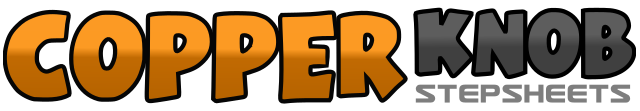 .......Count:64Wall:4Level:Improver.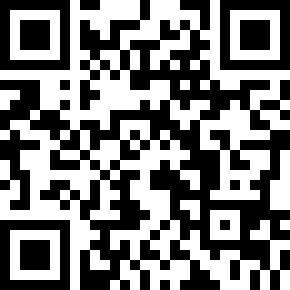 Choreographer:Laura Sway (UK) & Jo Conroy (UK) - March 2018Laura Sway (UK) & Jo Conroy (UK) - March 2018Laura Sway (UK) & Jo Conroy (UK) - March 2018Laura Sway (UK) & Jo Conroy (UK) - March 2018Laura Sway (UK) & Jo Conroy (UK) - March 2018.Music:Ding Dong, Sing My Song - Michael EnglishDing Dong, Sing My Song - Michael EnglishDing Dong, Sing My Song - Michael EnglishDing Dong, Sing My Song - Michael EnglishDing Dong, Sing My Song - Michael English........1234Step right to right side, step left to right, step forward on the right, hold.5678step left to left side, step right to left, step forward on the left, hold.1234Rock forward on the right, recover onto left, rock right to right side, recover onto left.5678step right behind left, step left to left side, step right across left, hold.1234touch left toe to left side, push heel down, touch right toes across left, push heel down.5678Rock left to left side, recover onto right, rock back on the left , recover onto right.1234Rock left to left side, recover onto right, cross left over right, hold & clap.5678step back on right making ¼ left, step left to left side making ¼ left, step right across left, hold &I clap.1234Rock left to left side, recover onto right, cross left over right, hold.5678step right to right side, step left to right, step right to right side, hitch left up.1234step back on the left, step right to left, step forward in the left, hold.5678running forward stepping right, left, right, hold.1234step forward on the left, pivot ¼ turn right, step left across right, hold.5678step left back ¼ turn left, step left to left side making ¼ turn left, cross right over left, hold.1234step forward on the left, tap right foot beside left, step back on the right , kick left forward.5678step back on the left, step right to left, step left across right, hold.